“ҚАЗАҚ СОҚЫРЛАР                               ОБЩЕСТВЕННОЕ ОБЪЕДИНЕНИЕ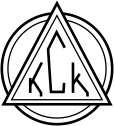            ҚОҒАМЫ”                                              “КАЗАХСКОЕ ОБЩЕСТВОҚОҒАМДЫҚ БІРЛЕСТІГІ                                                  СЛЕПЫХ”РЕШЕНИЕВЫПИСКА ИЗ ПРОТОКОЛАЗАСЕДАНИЯ (V-ГО ПЛЕНУМА) ЦЕНТРАЛЬНОГО ПРАВЛЕНИЯОБЩЕСТВЕННОГО ОБЪЕДИНЕНИЯ«КАЗАХСКОЕ ОБЩЕСТВО СЛЕПЫХ»XX-ГО СОЗЫВА       г. Аcтана                                                                          7 ноября 2018 года   3-1. С л у ш а л и: о наименовании периодическое издание - журнала ОО «КОС» издаваемый рельефно-точечным шрифтом   П о с т а н о в и л и: За - 36 (единогласно) периодическое издание - журнал ОО «КОС» издаваемое рельефно-точечным шрифтом наименовать «Алты нүкте» и произвести учетную регистрацию в Министерстве информации и общественного согласия РК.   Председательствующий                                 Наурызбаев А.С.   Секретариат                                                     Икласова А.С.